Управление  Пенсионного фонда РФ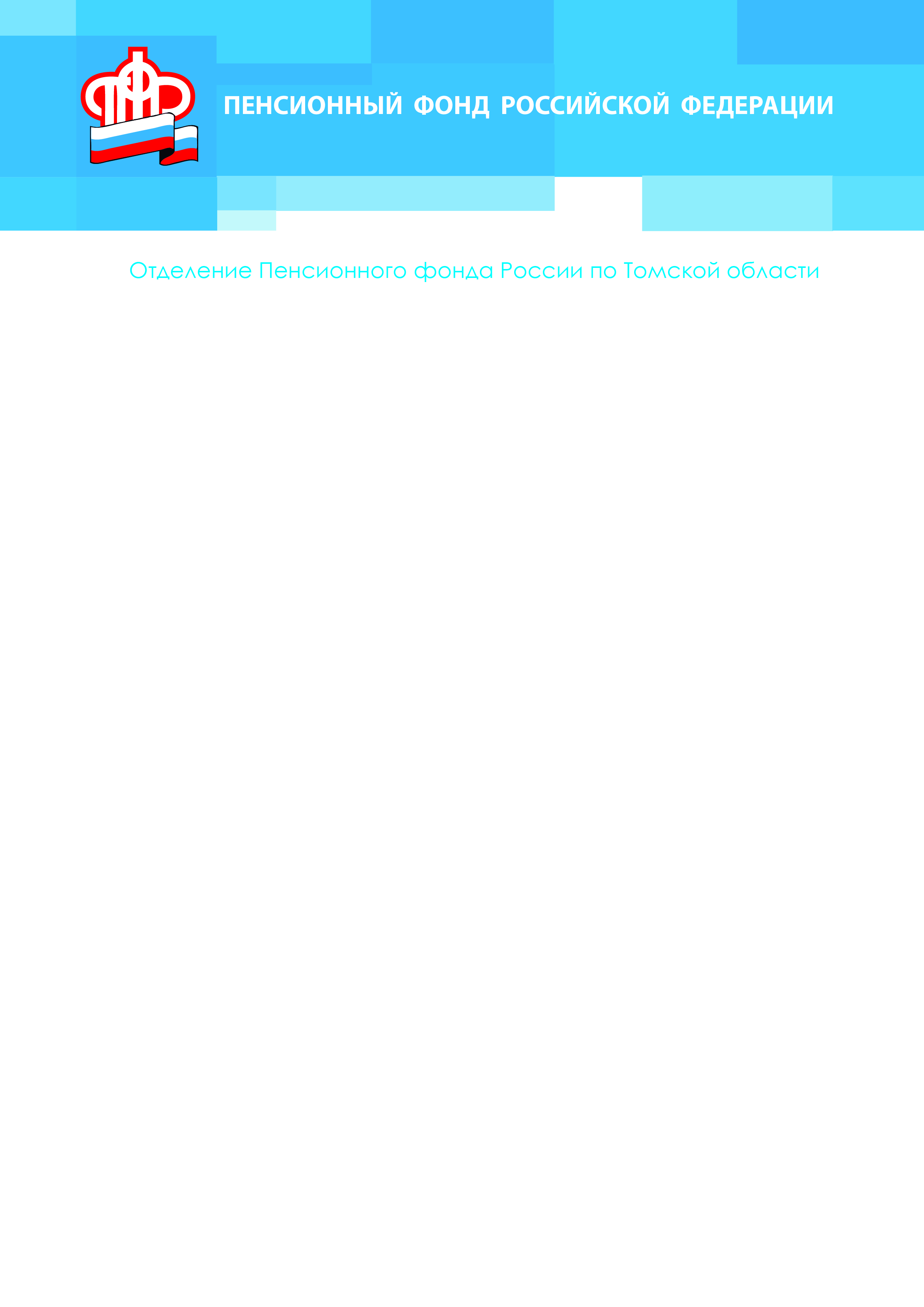 в Асиновском районе Томской области (межрайонное)Доступная среда: как получить консультацию без личного визита в органы Пенсионного фонда27 ноября 2019 	Реализация государственной программы «Доступная среда» распространяется на 2011 – 2025 годы. Ее цель – создание в стране правовых, экономических и институциональных условий, способствующих интеграции инвалидов в общество и повышению уровня их жизни.	Задачами программы являются:- обеспечение равного доступа инвалидов к приоритетным объектам и услугам в приоритетных сферах жизнедеятельности инвалидов и других маломобильных групп населения;- обеспечение равного доступа инвалидов к реабилитационным и абилитационным услугам, включая обеспечение равного доступа к профессиональному развитию и трудоустройству инвалидов;- обеспечение объективности и прозрачности деятельности учреждений медико-социальной экспертизы.	В Отделении ПФР по Томской области уверены в том, что создание условий для приема и обслуживания инвалидов это не только обустройство пандусов для беспрепятственного доступа в здания управлений ПФР и обеспечение комфортного пребывания в клиентских службах.	Доступная среда – это также и возможность получать информацию и государственные услуги, предоставляемые ПФР, без личного визита в органы Пенсионного фонда, что также способствует интеграции в общество людей с ограниченными возможностями.	Чтобы люди с ослабленным зрением получали самую достоверную и актуальную информацию, на официальном сайте ПФР реализована версия для слабовидящих. Пользователь сам может выбрать размер шрифта и цвет фона. Есть возможность просматривать сайт в черно-белом оформлении и отключать картинки.	Кроме того, публикуемые материалы ПФР можно не только читать, но и прослушивать, что особенно важно для тех, кому сложно воспринимать текст с экрана электронного устройства. В версию сайта для слабовидящих интегрирован голосовой ассистент – новая функция, которая позволяет озвучивать любую размещенную на ресурсе текстовую информацию.Не выходя из дома, получить ответ на интересующий вопрос поможет онлайн-консультант на сайте ПФР.	Специалисты ПФР помогут решить проблему и в социальных сетях Вконтакте, Facebook, Одноклассники, Instagram. Однако, когда ответ на вопрос подразумевает предоставление персональных данных (ФИО, дата и место рождения, адрес, семейное, социальное, имущественное положение и др.) адресовать их необходимо в онлайн-приемную ПФР.	Сегодня большинство государственных услуг ПФР можно получить в «Личном кабинете гражданина». Для удобства граждан, в том числе и людей с ограниченными возможностями, все услуги и сервисы, которые Пенсионный фонд предоставляет в электронном виде, объединены в один портал на сайте ПФР – es.pfrf.ru. Чтобы ими воспользоваться, нужно быть зарегистрированным на едином портале государственных услуг gosuslugi.ru, а также пройти регистрацию в системе ЕСИА, причем это можно сделать, в том числе, в клиентских службах территориальных органов ПФР Томской области. Дополнительной регистрации на сайте ПФР не требуется.	Кроме того, электронные сервисы ПФР доступны не только на сайте Пенсионного фонда и портале госуслуг, но и в мобильном приложении для смартфонов.____________________________________________________________________________________________УПФР в Асиновском районе  Томской области (межрайонное)Тел.: (38241) 2-12-19; E-mail: admin009@080.pfr.ru